ESCOLA _________________________________DATA:_____/_____/_____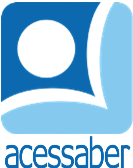 PROF:_______________________________________TURMA:___________NOME:________________________________________________________Problemas sobre subtraçãoUm grupo de amigos tinha 72 balas e distribuiu 30 entre eles. Quantas balas sobraram?R: __________________________________________________________________Rafaela tinha 58 adesivos e deu 25 para seus amigos. Quantos adesivos Rafaela tem agora?R: __________________________________________________________________Em um parque, havia 70 pássaros e 38 voaram para longe. Quantos pássaros ainda estão no parque?R: __________________________________________________________________Em um jogo, o time marcou 18 pontos, mas para ir para a final eles precisavam de 25 pontos. Quantos pontos faltaram para o time ir para a final?R: __________________________________________________________________Em um aquário, havia 30 peixes e 14 foram doados. Quantos peixes ainda estão no aquário?R: __________________________________________________________________Em uma gincana, os alunos ganharam 40 pontos e perderam 12 pontos em outra atividade. Quantos pontos eles têm agora?R: __________________________________________________________________